Skills: School to WorkplaceInstructions: We start developing soft skills and technical skills in school. A lot of the time, these skills can be transferred to the workplace. Fill out the chart with skills you have already gained in school. Then identify whether it is a soft skill or a technical skill, and if it could be transferred to the workplace. Skills I haveSoft Skill  Technical SkillCan Transfer to the WorkplaceExample: I turn in my work on time. 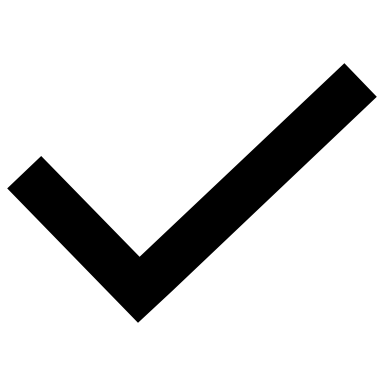 Example: I can make Google PowerPoint presentations.